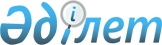 О внесение изменения в приказ Министра экологии, геологии и природных ресурсов Республики Казахстан от 31 марта 2020 года № 85 "Об утверждении Правил проведения в государственном лесном фонде работ, не связанных с ведением лесного хозяйства и лесопользованием"Приказ Министра экологии и природных ресурсов Республики Казахстан от 28 февраля 2024 года № 48. Зарегистрирован в Министерстве юстиции Республики Казахстан 1 марта 2024 года № 34098
      ПРИКАЗЫВАЮ:
      1. Внести в приказ Министра экологии, геологии и природных ресурсов Республики Казахстан от 31 марта 2020 года № 85 "Об утверждении Правил проведения в государственном лесном фонде работ, не связанных с ведением лесного хозяйства и лесопользованием" (зарегистрирован в Реестре государственной регистрации нормативных правовых актов за № 20327) следующее изменения:
      подпункт 7) пункт 4 изложить в следующей редакции:
      "7) при добыче урана и общераспространенных полезных ископаемых:
      контракт на недропользование при добыче урана методом подземного скважинного выщелачивания или лицензия на недропользование при добыче общераспространенных полезных ископаемых;
      наличие соответствующего экологического разрешения либо положительного заключения государственной экологической экспертизы.
      проект договора с лесным учреждением на компенсационную посадку лесных насаждений (аналогично вырубаемым породам) в течение первых трех лет разработки недр в двойном размере от используемого участка и их содержание до перевода в покрытую лесом площадь при использовании участков государственного лесного фонда для добычи урана методом подземного скважинного выщелачивания.".
      2. Комитету лесного хозяйства и животного мира Министерства экологии и природных ресурсов Республики Казахстан в установленном законодательством порядке обеспечить:
      1) государственную регистрацию настоящего приказа в Министерстве юстиции Республики Казахстан;
      2) размещение настоящего приказа на интернет-ресурсе Министерства экологии и природных ресурсов Республики Казахстан;
      3) в течение десяти рабочих дней после государственной регистрации настоящего приказа представление в Департамент юридической службы Министерства экологии и природных ресурсов Республики Казахстан сведений об исполнении мероприятий, предусмотренных подпунктами 1) и 2) настоящего пункта.
      3. Контроль за исполнением настоящего приказа возложить на курирующего вице-министра экологии и природных ресурсов Республики Казахстан.
      4. Настоящий приказ вводится в действие по истечении десяти календарных дней после дня его первого официального опубликования.
      "СОГЛАСОВАН"Министерство национальной экономикиРеспублики Казахстан
      "СОГЛАСОВАН"Министерство финансовРеспублики Казахстан
					© 2012. РГП на ПХВ «Институт законодательства и правовой информации Республики Казахстан» Министерства юстиции Республики Казахстан
				
      Министр экологиии природных ресурсовРеспублики Казахстан

Е. Нысанбаев
